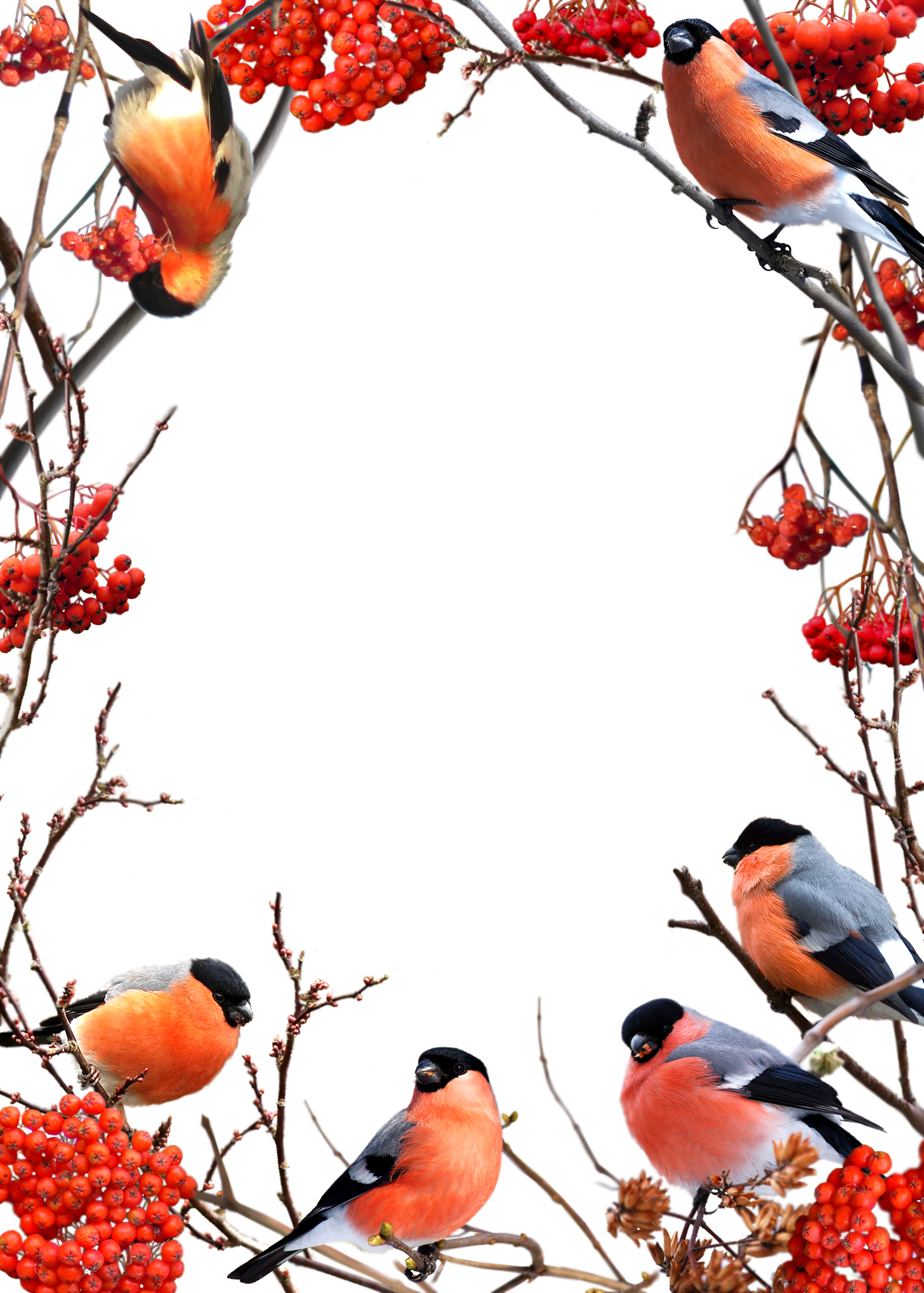 Муниципальное бюджетное дошкольное образовательное учреждение  Центр развития ребенка № 5 «Мир детства»Конспект непосредственно образовательной деятельности на тему: «Зимующие птицы»( для детей среднего дошкольного возраста)Воспитатель: Неживая И.В.Интеграция образовательных областей: познавательное развитие, художественно-эстетическое развитие, социально-коммуникативное развитие. Цель: формировать экологическую культуру у детей; прививать любовь к птицам и воспитывать бережное отношение к ним.Задачи:образовательные:• уточнить и расширить знание детей о зимующих птицах;• формировать умения и навыки наблюдения за птицами. развивающие:• совершенствовать диалогическую речь;воспитательные:• воспитывать доброжелательное отношение к птицам;• вызывать стремление беречь их, помогать зимующим птицам.Оборудование:  слайдовая презентация «Зимующие птицы»;интерактивная  игра «Покорми птиц»,видеозапись «Зимующие птицы России», аудиозапись пения птиц;  корм для птиц(семечки, пшено, овес), мучной клейстер, заготовки фигурок из хлеба ,ленточки. Предварительная работа: наблюдение за птицами на прогулке, беседы о зимующих птицах, рассматривание иллюстраций, чтение познавательных рассказов о птицах, прослушивание аудиозаписи «Голоса птиц», изготовление вместе с родителями кормушек.Ход : Звучит музыка «Времена года», «Зима».- Вышел на просторы погулять мороз,  Белые узоры в косах у берёз.Снежные тропинки, голые кустыПадают снежинки тихо с высотыВ белые метели утром до зариВ рощу прилетели стайкой снегири.                                                           ( авт. Е. Авдиенко)- О каком времени года написано это стихотворение? (зима)- Строгий порядок навела зима в своих владениях. Всё у неё прибрано, сверкает белизной. И сегодня я приглашаю вас, дети, на прогулку в зимний лес, который может подарить вам интересные встречи.- Закройте глаза и представьте, что мы с вами очутились в зимнем парке.Звучит запись «Голоса птиц»«Чтоб лес открыть, нужна не прыть,Нужны глаза и ушиМои ключи: Смотри, молчи,И примечай, и слушай!»- Каких птиц мы можем услышать зимой? ( зимующих птиц)- А каких птиц мы можем назвать зимующими? (эти птицы не боятся морозов, могут зимовать в наших краях, добывать себе корм )- Ребята, давайте рассмотрим зимующих птиц нашей местности.(дети садятся)Птичка-невеличка
Ножки имеет
А ходить не умеет.
Хочет сделать шажок
Получается прыжок.
(Воробей) слайд 1- Кто расскажет о воробье? ( Воробей – небольшого размера. Внешний вид — самый обычный, верх головы серый, горло и верхняя часть груди черные, с пестринками. Плавать, бегать по земле, петь воробьи не умеют. Но они мило чирикают. по земле передвигается скачками, людей не боится.)Воробьи неплохо летают. Всё время стучит,
Деревья долбит.
Но их не калечит,
А только лечит. 
(Дятел) слайд 2-Кто нас познакомит с дятлом? ( Зимой дятлы питаются  семенами хвойных деревьев. Окраска оперения у дятлов разнообразна, но у большинства видов яркая — черная, зеленая или пестрая. Это одна из очень полезных птиц наших лесов: работает круглый год по уничтожению вредителей. Является лесным доктором.)-Непоседа пёстрая,
Птица длиннохвостая,
Птица говорливая,
Самая болтливая.
Вещунья белобока,
А зовут её ...
(Cорока) слайд 3-Кто же окажется знатоком сорок? Сороки – довольно крупные птицы. ярко-белыми боками и очень длинным хвостом. На земле сороки или ходят, или смешно подпрыгивают, как маленькие дети.- Красногрудый, чернокрылый,
Любит зёрнышки клевать,
С первым снегом на рябине
Он появится опять.
(Снегирь) слайд 4- Кто может рассказать о снегире? (снегирь – чуть больше воробья. У него голубовато-серое оперение, шапочка, подбородок, крылья, хвост – черные, белая полоса на крыльях и на подхвостье. А щеки и грудка ярко красные. )- А где зимует снегирь? ( снегирь зимует в лесах, парках. Он очень скрытный, редко попадается на глаза)Спинкою зеленовата,
Животиком желтовата,
Чёрненькая шапочка
И полоска шарфика.
(Синица) слайд 5-Кто же окажется знатоком синиц? ( Синицы – очень ловкие птицы. У них сильные ноги с загнутыми когтями. Они хорошо цепляются за ветки. Порхая с ветки на ветку они осматривают каждую трещинку в коре деревьев, вытаскивают оттуда своим прямым и острым клювом спрятавшихся на зиму насекомых, их личинки)- А какое оперение у птиц? (оперение у синиц яркое и красивое .Кажется птичка нарядилась в желтую кофточку с черным галстуком и зеленый плащик, а голову украсила темной шапочкой)Птица чёрная сидит
На лохматой ёлке.
- Кар!- всё время говорит.
Клюв – страшней иголки. –(Ворона) слайд 6 Вороны очень умны. Оперение — чёрное с зелёными отблесками. Ест ворона всё. Падаль, мыши, птички и их яйца,  черви и жуки, рыба, овощи, фрукты, сыр, творог – всё ей годится. В природе ворона, безусловно, полезна, но вблизи человеческого жилья становится воровкой.ФИЗМИНУТКА «СНЕГИРИ».- Молодцы! Как вы думаете, легко ли птицам зимой? ( Птицам холодно и голодно)- Кто помогает им пережить наши холодные зимы? (зимой птицы стараются держаться ближе к людям, они надеются, что люди им помогут)- Назовите, как они это делают? (делают кормушки, насыпают корм)- Конечно. И мы с вами тоже вместе с родителями изготовили кормушки и организовали «Птичью столовую». Каждый день мы ведем наблюдения за птицами ,прилетающими  на кормушки и подкармливаем птиц.-  Еда с нашего стола для птиц не годится. Для корма птицам пригодны семена различных растений. Каких? ( подсолнуха, дыни, арбуза). Овёс, пшено клюют только воробьи, для них также годятся хлебные крошки. Синицы, кроме семян, любят сырое несолёное сало или мясо. Вороны – всеядные птицы. Снегири предпочитают ягоды рябины, облепихи, барбариса, семечки арбуза, тыквы).- Ребята, а вы хотите покормить птиц?. Чем же их кормить? Кто мне поможет? Интерактивная игра « Покорми птиц»- Как вы думаете, почему  необходимо помогать птицам в зимнее время?(  для того, чтобы они, перезимовав, украсили зиму и лето своим пением. Птицы уничтожают огромное количество насекомых-вредителей,  распространяют семена).-  Помогите птицам, и они оплатят вам зелеными парками, лесами, сохраненным урожаем полей и садов, огородных участков.-А сейчас мы приготовим эко-кормушку для птиц « Птичье лакомство – печенье»  На хлебную заготовку наносим мучной клейстер, оставляя дырочки для лент свободными. Слой должен быть достаточно густой, чтобы зерна и хлопья немного утопали в нем. 
Насыпаем на эту основу сам корм, немного прижимая его пальцами. Сразу фигурку переворачивать не следует. Нужно дать подсохнуть минут 20. После этого наносим клейстер на оборотную сторону и выкладываем узор. Теперь заготовка должна хорошо высохнуть, до затвердевания клейстера.
Осталось вдеть в дырочки ленты или веревочки и эко-кормушка готова!
Продуктивная деятельность (видеозапись «Зимующие птицы России»)- Какие вы молодцы, ребята! Когда наши эко-кормушки подсохнут, тогда  на прогулке мы повесим их в «Птичью столовую» .Вот на ветках, посмотри, В красных майках снегириРаспушили перышкиГреются на солнышкеСнегири на ветках сидятПо сторонам они глядятПорезвиться захотели,Друг за другом полетелиПрилетела стая снегирейСели и ждут нас у дверейМы возьмем кормушки поскорейИ накормим птичек снегирейДвижение «Пружинка»Поднимаем руки в стороныПрисели, руки отвели в стороны Поворот головой Имитация полета рукамиСелиИмитация кормления птиц